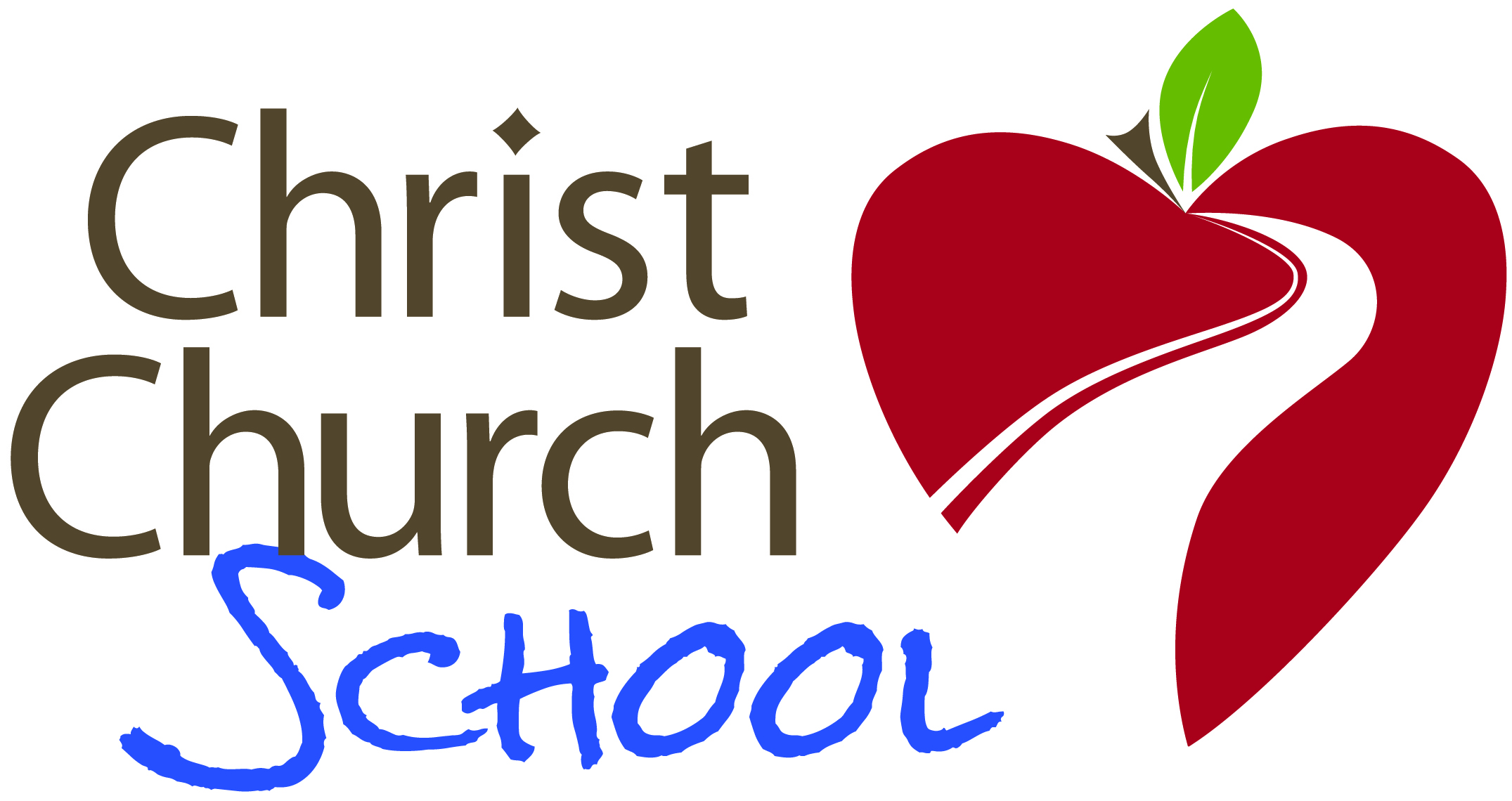 CHRIST CHURCH SCHOOL4614 BROWNSBORO ROADLOUISVILLE, KENTUCKY 40207Phone: 897-3657www.ccum.net/school     Please enroll my child in Christ Church School for the 2020/21 School Year:CHILD'S FULL NAME__________________________________________________________NAME CHILD GOES BY: _______________________________________________________BIRTHDATE_____________________________                BOY________  GIRL__________ADDRESS___________________________________________________ ZIP_____________CHILD LIVES WITH ___________________________________________________________FATHER'S NAME_____________________________________________________________ADDRESS (if different than child’s)_________________________________________________________CELL PHONE  __________________________WORK PHONE _________________________EMAIL: _____________________________________________________________________MOTHER'S NAME_____________________________________________________________ADDRESS (if different than child’s)_________________________________________________________CELL PHONE  __________________________WORK PHONE _________________________EMAIL: _____________________________________________________________________CIRCLE CORE CLASS CHOICE:Infants (6 wks-12 months):     2 days M/T or TH/F	  ---    3 day M-W or W-F     ---     5 days Explorers(age 1 by Aug 1st):   2 days M/T or TH/F	  ---    3 day M-W or W-F	 ---     5 daysTwos (age 2 by Aug 1st):          2 days M/T or TH/F	  ---    3 day M-W or W-F	 ---     5 daysThrees (age 3 by Aug 1st):     3 days M-W or W-F	  ---    5 days Pre-Kindergarten: 	        4 day M-TH 9am-12pm ---    5 days 9am-12pmPre-Kindergarten Plus:   5 days 9am-2pmJunior K/Kindergarten:   5 days 9am – 2pmPlease Enroll my Child for the Full School Year in:                                                                    *12-2 Not available for Infants/ExplorersThe NON-REFUNDABLE registration fee is $200 and is due with these forms.REGISTRATION FEE: $_____________ DATE: __________ CHECK #____________             ________________________________________       _____________________       Signature of parent or guardian                                Date SignedMEMBER OF CHRIST CHURCH UNITED METHODIST:  NO_____  YES_____            CCUM Members have registration fee waived.Child’s Full Name________________________________________________School Activities Christ Church School may include photos of students/children participating in school activities on its website, social media, newsletters and/or promotional material. It is our policy never to use first or last names, addresses, or telephone numbers.I agree to this release ______ Yes   _______ No (please initial next to your choice)If no, do you agree to allow your child to be included in class memory book and class Bloomz app? (to be seen by class only)      _________Yes    ____________No  (please initial next to your choice)Animal ReleaseFrom time to time classrooms may have a classroom pet as part of their learning environment.  We also have live animal shows periodically (Silly Safari).  We need your permission for your child to participate in these activities while in the care of our school.I agree to this release  _______Yes  ________ No  (please initial next to your choice)Medical InformationI hereby grant permission to the Head of School or Assistant Head of School to take whatever steps may be necessary to obtain emergency medical care. I, also authorize ambulance/rescue squad attendants to administer such treatment as is medically necessary. I, also authorize the hospital/medical personnel to undertake examination and emergency treatment if warranted. These steps may include, but are not limited to, the following: 1. Calling  as needed2. Attempt to contact a parent or guardian, or the person listed as the emergency contact. 3. Have the child taken to an emergency room in the company of a staff member.  4. Any expense incurred from medical treatment will be borne by the child’s family. 5. The Parents /Guardians must clearly list all health conditions and allergies on this form to help ensure appropriate medical treatment.   Person to call first in case of Emergency _________________  Phone # _______________Emergency Contact (not Parent)   _______________________  Phone #________________Signature required to authorize above informationSigned_____________________________________ Date___________                     Parent or Legal Guardian Signed_____________________________________ Date___________                 Parent or Legal Guardian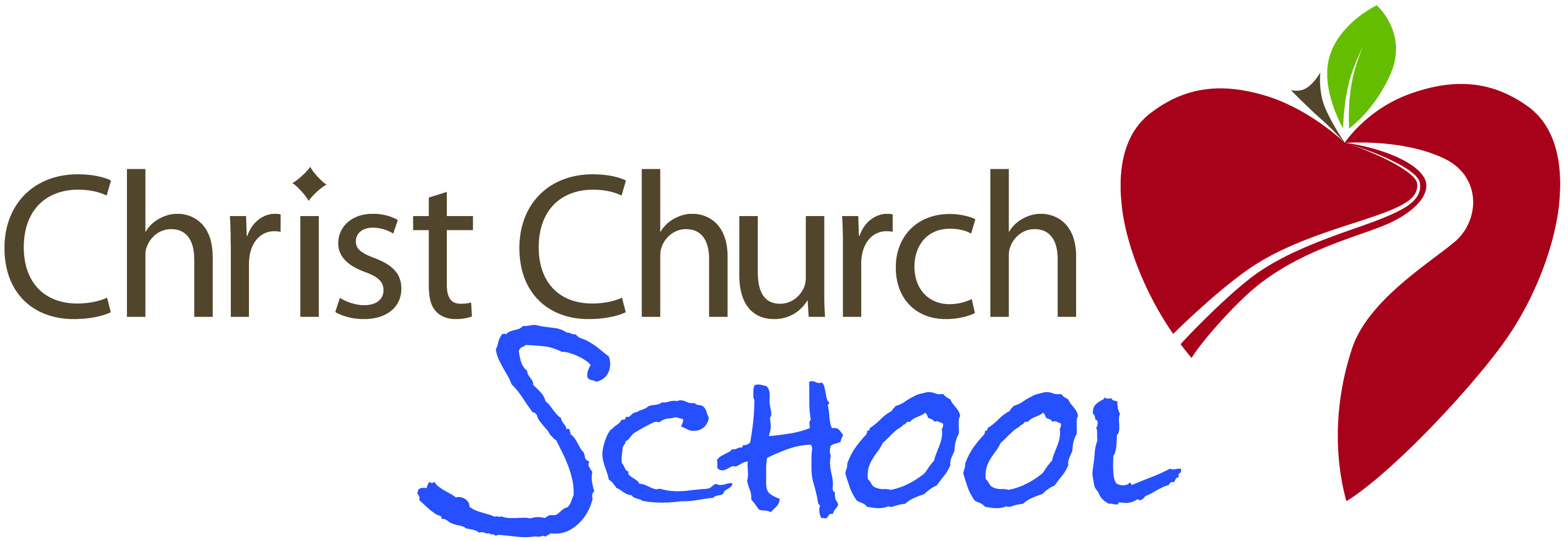 4614 Brownsboro RoadLouisville KY 40207502-897-3657www.ccum.net/schoolADMISSIONS AGREEMENT 2020-2021BASIC SERVICESThe School shall provide the following basic services:School programs including: Early Bird, Core Program, Lunch Bunch, Extended Learning, and After Five.The child will be provided a (nut free) midmorning and midafternoon snack.  2 year old classes and older are provided with milk for snacks and lunch.The child will be placed in a group of peers based on age and/or special needs as determined by the staff.The child shall be involved in a program of play, learning and group activities, which are geared toward the emotional, social, physical, spiritual, intellectual, and individual growth of young children.The School shall give appropriate First Aid to a hurt child.  A parent or guardian shall be contacted if it is the determination of the School staff that immediate medical attention is necessary.  If it is further determined by the School staff that the injury is of an emergency nature, 911 will be called to the school and a parent or guardian will be contacted.Children that are not feeling well will be brought to the office and parent(s) or guardian(s) will be contacted.  The sick child policy will be followed as outlined in the Parent Handbook. The school will administer medication following the parent handbook.  Medication must be in its original packaging and accompanied by a Medical Authorization form.  Some medications require parent/guardian administration, such as breathing treatments and eye drops.The School shall notify the child’s parent(s) or guardian(s) of a suspected exposure to communicable disease.The School shall make every effort to safeguard the personal belongings brought to school by the child, but shall not be responsible for lost or broken items.The Head of School or any other staff member shall report to child protective services or the police department (or other specified agency) as required by the state penal code, any suspicion of child abuse.PAYMENT POLICYIn accordance with the current tuition policy:The School registration fee is to be paid at the time of registration and is non-refundable.Tuition is due on the 15th of each month as outlined in the preferred payment option of either 4 or 8 payments.  Tuition is non-refundable unless one of the criteria outlined in Section D is met.No credit will be given for days missed or that the School is officially closed.Families of infants with a delayed start date to school will need to pay the core only (9-12) tuition for the entire school year and full tuition payments after your infant is 6 weeks old to hold their spot.Late registration: Children enrolled after school begins must pay the registration fee when their enrollment forms are accepted.  The tuition amount will be based on the remaining number of weeks in the school year.OBLIGATIONS OF PARENT(S) OR GUARDIANS(S)Furnish all required health certificates at the time of orientation or no later than 30 days after the start of school.Immunizations are required and a certificate must be provided for every child at the start of school and following each update.Physical examination and an eye exam from an Ophthalmologist for Kindergarten children.Notify the School in writing when someone other than a parent or legal guardian will be picking up your child.Provide the child with a nutritious, nut free lunch, if the child is to be at school after 12:00 pm.  By state regulations, lunch must include (1) milk, (1) protein, (1) bread/grain and (2) vegetables or (2) fruits or (1) vegetable and (1) fruit.Notify the School if your child has been exposed to or contracted a communicable disease.Notify the School when the child will be absent.Abide by the parking and carpool rules of the school.Notify the School when your child will not be picked up at the time so specified. If a child is picked up beyond their scheduled time, a late fee may be incurred.Come to school for conferences when asked to do so by a member of the School’s staff.  Contact the School when an appointment must be rescheduled. Notify the School by July 1st if your child is enrolled in a 3-year old class or older and is not independently toilet trained.  Placement in another class, temporary withdrawal, or additional cost to the parents for an extra assistant teacher may be necessary.TERMINATION OF AGREEMENT WITH REFUND OF PRE-PAID TUITIONThis agreement shall be terminated if one or more of the following occur:Serious illness of the child preventing school attendance.The Head of School determines that the School is unable to meet the needs of the child.The Head of School determines that it is not in the best interest of the School or other children enrolled at the School to have the child in attendance.Family moving 50 miles or more from the School area.TERMINATION OF AGREEMENT WITH NO REFUND OF PRE-PAID TUITIONThe parent(s) or guardian(s) of the child allow their account to become delinquent by 30 days or more.Failure of the parent(s) or guardian(s) to honor the obligations listed in the Agreement or in any rules, regulations, or manuals provided by the School.The parent(s) or guardian(s) withdraw their child voluntarily.To dissolve this Admissions Agreement after June 1, a percentage of the balance of annual tuition will also be due.  This sliding scale is set by the Advisory Board based on the written termination notification date to the Head of School.PROCEDURESIn exercising its discretion under numbers D2, D3 and E2 above, the School may require the child and/or the child’s parent(s) or guardian(s) to attend conferences with the Head of School regarding matters that potentially warrant termination of this Agreement.  The child’s parent(s) or guardian(s) may request a conference with the Head of School regarding matters that potentially warrant termination, but the school shall have no obligation to grant such a request.  An appeal of the Head of School’s termination decision may be directed to the School Advisory Board.  The Board’s decision in any matter is final.NOTIFICATION CLAUSEThis Agreement may be modified whenever any circumstances covered by this Agreement change.  Such modification may only be made in writing, and must be signed and dated by the parties involved in order to be binding and effective.  Oral modifications are not binding under this Agreement and shall not be enforceable under any condition.To secure your child’s placement, your payment plan option form, your tuition deposit (1/9 of total tuition), and a signed Parent Handbook Acknowledgement form (found in the back of the Parent Handbook) should be turned in by April 15, 2020.____________________________________	    _______________________	(Name of child being enrolled)			     (Birth date)____________________________________	    ________________________         (Name of person enrolling child)			    (Relationship)Class Choice: ____________________________________________________________For the Class Choice requested above in accordance with the terms of this admission agreement, I agree to pay Christ Church School the sum of:Registration Fee	        $200           		School Year Tuition	_______________This agreement is binding upon receipt of Tuition Deposit Class placement is only guaranteed if the tuition deposit is received by April 15, 2020.    If the agreement needs to be dissolved for any reason beyond the 4 exceptions listed in part D, the tuition deposit is non-refundable. If the agreement needs to be dissolved after June 1, a percentage of the balance of annual tuition will also be due.  This sliding scale is set by the Advisory Board based on the written termination notification date to the Head of School.My signature below indicates that I have read the terms of this agreement and that I have read the rules, regulations, and manuals provided by the school.Parent/Guardian _______________________________________     Date____________Parent/Guardian _______________________________________     Date____________WeeklySchedule7:30-9amEarly8:10-9amEarlyCORE CLASS12-2pmLunch Bunch*12-5pmExtendLearn2-5pmExtendLearn5-5:30pmAfter CareMondayTuesdayWednesdayThursdayFridayI hereby grant permission for my child to use all the play equipment and participate in all the activities of the school. I hereby release and hold harmless Christ Church United Methodist and Christ Church School, its personnel, leaders and volunteers from any and all liability for any injuries, loss, or other claims arising out of my child’s participation in school sponsored events and activities.Photo Release Health Concerns or Medical History: ___________________________________________________________Allergies:  Yes _____   No _______  Explain: ______________________________________________________Child’s Physician ____________________________________    Phone # ________________________________ Hospital Preference (be specific)  _______________________________________________________________Emergency Medical CareContact 